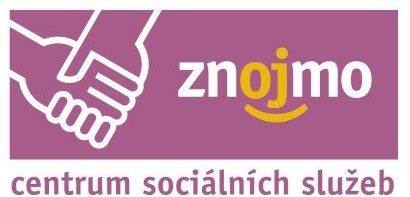 I	ZÁKLADNÍ ÚDAJE O ZADÁVACÍMŘÍZENÍ	31.	Preambule	32.	Identifikační údaje zadavatele	33.	Předmět veřejné zakázky	34.	Doba a místo plnění veřejné zakázky	45.	Financování	4II	KVALIFIKAČNÍ PŘEDPOKLADY	56.	Požadavky na kvalifikaci	57.	Prokazování splnění kvalifikace	58.	Obchodní podmínky…………………………………………………………………………………………………………………...5III	NABÍDKA	69.	Obsah nabídky	610.	Nabídková cena	611.	Místo, způsob a lhůta k podávání nabídek	712.	Hodnotící kritéria	713.	Výběr nejvhodnější nabídky	714.	Podání nabídky	8IV	KOMUNIKACE MEZI ZADAVATELEM A DODAVATELI	915.	Vysvětlení zadávací dokumentace	916.	Otevírání nabídek	917.	Ostatní podmínky	918.     Dokumentace	9VI	SEZNAM PŘÍLOH	1019.	Přílohy zadávací dokumentace	10ZÁKLADNÍ ÚDAJE O ZADÁVACÍMŘÍZENÍPreambuleZadávací dokumentace je vypracována jako podklad pro podání nabídek na veřejnou zakázku malého rozsahu dle § 6 a § 31 zákona č. 134/2016 Sb., o zadávání veřejných zakázek. Práva, povinnosti či podmínky v této dokumentaci neuvedené se řídí zákonem. Zadávací dokumentace obsahuje veškeré náležitosti dle zákona, včetně obchodních podmínek, které jsou její přílohou. Podáním nabídky v zadávacím řízení přijímá dodavatel plně a bez výhrad zadávací podmínky, včetně všech příloh a případných dodatků k těmto zadávacím podmínkám. Dodavatel podáním nabídky v zadávacím řízení uznává právo zadavatele na zrušení zadávacího řízení podle zákona. Pokud dodavatel neposkytne včas všechny požadované informace a dokumentaci, nebo pokud jeho nabídka nebude v každém ohledu odpovídat zadávacím podmínkám, může to mít za důsledek vyřazení nabídky a následné vyloučení dodavatele ze zadávacího řízení. Identifikační údaje zadavateleNázev Zadavatele:	Centrum sociálních služeb Znojmo, příspěvková organizace Sídlo:			U Lesíka 3547/11, Znojmo 669 02Zastoupený:		Mgr. Radka Sovjáková, ředitelka organizaceIČO: 			45671770DIČ:			CZ45671770Bankovní spojení:	KB Znojmo 29334741/0100Webové stránky:	www.cssznojmo.czProfil zadavatele:	http://profily.proebiz.com/profile/456717702.1 	Komunikace mezi zadavatelem a účastníkem bude v souladu s ustanovením § 211 odst. 3 zákona probíhat elektronickými prostředky, a to výlučně prostřednictvím systému JOSEPHINE (josephine.proebiz.com). Veškeré informace k elektronické komunikaci jsou uvedeny v Příloze č. 3 - Požadavky na elektronickou komunikaci. Předmět veřejné zakázkyNázev veřejné zakázky: „DODÁVKA NÁBYTKU PRO CENTRUM DENNÍCH SLUŽEB A PEČOVATELSKOU SLUŽBU“Druh veřejné zakázky: na dodávkyKlasifikace veřejné zakázky za použití kódů CPV:39100000-3 – Nábytek39130000-2 – Kancelářský nábytekPředpokládaná hodnota veřejné zakázky:Předpokládaná hodnota veřejné zakázky je 300 000 bez DPH.Předmětem veřejné zakázky je dodávka nábytku a kancelářského nábytku pro příspěvkovou organizaci Centrum sociálních služeb Znojmo včetně dodání zboží a jeho montáže.Předmět veřejné zakázky bude dodavatelem realizován v souladu s obecně závaznými právními předpisy, platnými ČSN a předpisy týkajícími se bezpečnosti práce a technických zařízení. V případě, že v průběhu plnění veřejné zakázky nabude platnosti a účinnosti novela některého z výše uvedených předpisů, popř. nabude platnosti a účinnosti jiný právní předpis vztahující se k předmětu plnění veřejné zakázky, je dodavatel povinen při realizaci veřejné zakázky řídit se těmito novými právními předpisy a návody (postupy).Doba a místo plnění veřejné zakázkyPředpokládaný termín zahájení plnění je ihned po uzavření smlouvy. Ukončení plnění je stanoveno v návrhu smlouvy.Místem plnění veřejné zakázky: Pečovatelská služba: Vančurova 17, Vančurova 8 – Znojmo, Jiráskova 634 – Moravský Krumlov, Centrum denních služeb: Mikulášské náměstí 12 - ZnojmoSplněním předmětu plnění veřejné zakázky je absolutní splnění Obchodních podmínek zadavatele, které jsou přílohou této zadávací dokumentace.Zadávací lhůta začíná běžet okamžikem skončení lhůty pro podání nabídek. Délka zadávací lhůty činí 30 kalendářních dnů. Zadávací lhůtou je lhůta, po kterou účastníci nesmí ze zadávacího řízení odstoupit.FinancováníPodmínky financování veřejné zakázky jsou obsaženy v Obchodních podmínkách zadavatele, které jsou přílohou této zadávací dokumentace.II   KVALIFIKAČNÍ PŘEDPOKLADYPožadavky na kvalifikaciZpůsobilým pro plnění veřejné zakázky je dodavatel, který prokáže:splnění základních kvalifikačních předpokladůProkazování splnění kvalifikaceÚčastník přiloží jako přílohu do konce zadávacího kola následující dokumenty -výpis z obchodního rejstříku, pokud je v něm zapsán8.  Obchodní podmínky8.1..Zadavatel stanovil závazné obchodní podmínky pro realizaci veřejné zakázky ve formě smlouvy o dílo, která je přílohou této zadávací dokumentace. Na obchodních podmínkách (všech ustanoveních návrhu smlouvy) zadavatel bezvýhradně trvá. Návrh smlouvy podepsaný osobou oprávněnou jednat jménem či za účastníka musí být součástí nabídky.8.2.Vzorové znění smlouvy dodavatel nesmí měnit, doplňovat ani jinak upravovat, pokud v zadávacích podmínkách není stanoveno výslovně jinak, v opačném případě může být jeho nabídka vyřazena a dodavatel může být z další účasti v zadávacím řízení vyloučen.8.3.Přílohou zadávací dokumentace je vzorová podoba smlouvy o dílo, která bude sloužit k uzavření smluvního vztahu s vítězem zadávacího řízení. Zadavatel připouští pouze dále specifikované úpravy vzorové smlouvy dodavatelem v rámci přípravy návrhu smlouvy, který musí být součástí nabídky, a který musí být podepsán oprávněným zástupcem dodavatele. Tento návrh smlouvy musí v plném rozsahu respektovat podmínky uvedené v této zadávací dokumentaci a nesmí znevýhodňovat zadavatele.8.4.Dodavatel do vzoru smlouvy pouze doplní chybějící údaje. Znění ostatních ustanovení vzoru smlouvy nesmí dodavatel měnit.III  NABÍDKA9. Obsah nabídky9.1.Nabídkou se rozumí vyplnění elektronického formuláře v systému JOSEPHINE (josephine.proebiz.com) a přiložení požadovaných písemných dokumentů formou příloh. 9.2.Vyplnění elektronického formulářePoložka nabídková cena celkem bez DPH je cenovým kritériem hodnocení nabídky a bude účastníkem vložena do elektronického formuláře systému JOSEPHINE. Konkrétně, účastník vyplní elektronický formulář ve sloupci „Jednotková cena bez DPH – Kritérium hodnocení (CZK)“ a do sousedního sloupce označeného textem „Vyplnit DPH“ uvede hodnotu sazby DPH uvedenou v %. Cena uvedená ve sloupci „Kritérium hodnocení“ bude cenou určenou pro hodnocení nabídek. Veškeré informace k elektronické komunikaci jsou uvedeny v Příloze č. 2 - Požadavky na elektronickou komunikaci.doklady o kvalifikaci v kopiích nebo čestné prohlášení nebo jednotné evropské osvědčení pro veřejné zakázky podle § 87 zákona. doplněné Obchodní podmínky zadavatele ve formě kupní smlouvy respektující veškeré zadávací podmínky, zpracované podle pokynů obsažených v této zadávací dokumentaci a podepsané osobou oprávněnou jednat jménem či za dodavatele. Tento dokument tvoří přílohu č. 1 zadávací dokumentace „Příloha č. 1 Obchodní podmínky v podobě kupní smlouvyPřípadně další dokumenty, pokud je jejich předložení požadováno v zadávacích podmínkách.9.3.Za obsahovou úplnost nabídky odpovídá výhradně dodavatel – výčet dokumentů obsažený v tomto článku zadávací dokumentace slouží pouze pro usnadnění orientace dodavatele při kompletaci nabídky – pokud v tomto výčtu nebude uveden dokument, jehož povinnost doložení do nabídky by eventuálně vyplývala ze zadávacích podmínek nebo ze zákona, nemůže se dodavatel zbavit odpovědnosti za obsahovou neúplnost nabídky poukazem na tento výčet dokumentů. Tímto zadavatel nepřenáší odpovědnost za správnost a úplnost zadávacích podmínek na dodavatele.10.Nabídková cena10.1.Nabídková cena bude uvedena v české měně (CZK) v členění na cenu celkem bez DPH, výše sazby DPH a cenu celkem včetně DPH.10.2.Nabídkovou cenou se pro účely zadávacího řízení rozumí celková cena za předmět plnění bez DPH. Nabídková cena bude zahrnovat veškeré práce, dodávky a činnosti vyplývající ze zadávacích podkladů, o kterých zhotovitel podle svých odborných znalostí vědět měl, že jsou k řádnému a kvalitnímu provedení a dokončení díla dané povahy třeba. Podkladem pro zpracování cenové nabídky je tato zadávací dokumentace, a dále její veškeré přílohy.10.3Nabídkovou cenou za dodávku se pro účely zadávacího řízení rozumí celková cena za celý předmět veřejné zakázky. Nabídková cena musí obsahovat veškeré nutné náklady dodavatele k řádnému provedení dodávky, včetně všech nákladů vyplývajících z obchodních podmínek zadavatele (např. montáž) a vyplývajících z individuálních podmínek dodávky.10.4Zadavatelem poskytnuté soupisy jsou pro zpracování nabídkové ceny závazné. Je vyloučeno jakékoliv vyřazení položek ze soupisu, doplnění položek do soupisu, jakýkoliv zásah do popisu položky, změna množství nebo jakéhokoliv jiného údaje v soupisu, pokud není dále v těchto podmínkách uvedeno jinak.10.5Platební podmínky jsou obsaženy v obchodních podmínkách zadavatele, které jsou přílohou této zadávací dokumentace.11. Místo, způsob a lhůta k podávání nabídek11.1.Nabídka bude doručena elektronicky prostřednictvím systému JOSEPHINE (josephine.proebiz.com) a to ve lhůtě pro podání nabídek. Veškeré informace k elektronické komunikaci jsou uvedeny v Příloze č. 3 - Požadavky na elektronickou komunikaci.11.2.Lhůta pro podání nabídek počíná běžet dnem zahájení zadávacího řízení, a to uveřejněním výzvy k podání nabídek na profilu zadavatele podle § 214 zákona. Lhůta pro podání nabídek končí dne 29. 09. 2020. ve 10:00:00 hod. 11.3.Nabídky podané po uplynutí lhůty pro podání nabídek nebudou zadavateli zpřístupněny.11.4.Nabídka bude zpracována dle formálních, technických a smluvních požadavků zadavatele uvedených v zadávací dokumentaci. Nabídka i veškeré další doklady požadované zákonem a zadávacími podmínkami, musí být předloženy v českém jazyce. Doklad ve slovenském jazyce a doklad o vzdělání v latinském jazyce se předkládají bez překladu.11.5.Pokud nabídka bude obsahovat nepovinné přílohy (fotografie, prospekty a další materiály), pak tyto přílohy budou zařazeny až na závěr (tj. za vlastní nabídkou účastníka).12. Hodnotící kritéria12.1.Základním kritériem pro zadání veřejné zakázky je ekonomická výhodnost nabídek dle § 114 zákona. Ekonomická výhodnost nabídek bude hodnocena na základě jediného kritéria, a to podle nejnižší nabídkové ceny bez DPH. Toto kritérium tak bude mít v hodnocení váhu 100 %.12.2.V hodnotícím kritériu – Nejnižší nabídko cena bez DPH bude jako nejvýhodnější hodnocena nabídka obsahující nejnižší nabídkovou cenu bez DPH. 12.3.	Zadavatel upozorňuje účastníky, že vzhledem Zadavatel neprovede hodnocení nabídek, pokud by měla hodnotit nabídku pouze jednoho dodavatele. Pokud je v zadávacím řízení jediný účastník zadávacího řízení, může být zadavatelem vybrán bez provedení hodnocení.13.Výběr nejvhodnější nabídky13.1.Zadavatel provede po elektronickém otevření nabídek předběžné hodnocení nabídek a v souladu s § 121, odst. 1, písm. b) rozhodne o vyloučení všech účastníků zadávacího řízení u nichž zjistí naplnění důvodů vyloučení dle § 48 zákona. 13.2.Před odesláním oznámení o výběru dodavatele provede zadavatel v souladu s § 113 zákona posouzení mimořádně nízké nabídkové ceny.13.3.Zadavatel odešle vybranému dodavateli výzvu k předložení originálů nebo ověřených kopií dokladů o jeho kvalifikaci, pokud je již nemá k dispozici, případně dokladů nebo vzorků a informací a dokladů podle § 104 odst. 2 písm. a) a b), je-li vybraný dodavatel právnickou osobou. 13.4Po uplynutí lhůty zákazu uzavřít smlouvu podle § 246 zákona jsou zadavatel a vybraný dodavatel povinni bez zbytečného odkladu uzavřít smlouvu. V případě, že vybraný dodavatel, neposkytne řádnou součinnost k uzavření smlouvy nejpozději do 15 kalendářních dnů od uplynutí zákazu uzavřít smlouvu dle § 246 zákona, může ho zadavatel ze zadávacího řízení vyloučit.14.Podání nabídky14.1.Každý dodavatel může podat pouze jednu nabídku. Dodavatel, který podal nabídku v zadávacím řízení, nesmí být současně osobou, jejímž prostřednictvím jiný dodavatel v tomtéž zadávacím řízení prokazuje kvalifikaci.   14.2.Zadavatel vyloučí účastníka zadávacího řízení, který podal více nabídek samostatně nebo společně s jinými dodavateli, nebo podal nabídku a současně je osobou, jejímž prostřednictvím jiný účastník zadávacího řízení v tomtéž zadávacím řízení prokazuje kvalifikaci.14.3Pokud nebyla nabídka zadavateli doručena ve lhůtě nebo způsobem stanoveným v zadávací dokumentaci, nepovažuje se za podanou a v průběhu zadávacího řízení se k ní nepřihlíží.IV KOMUNIKACE MEZI ZADAVATELEM A DODAVATELI15.Vysvětlení zadávací dokumentace15.1. Dodavatel je oprávněn po zadavateli požadovat písemně vysvětlení zadávací dokumentace. 15.2.Žádosti o vysvětlení zadávací dokumentace se podávají výlučně elektronicky prostřednictvím systému JOSEPHINE (josephine.proebiz.com). Veškeré informace týkající se elektronické komunikace jsou uvedeny v Příloze č. 2 – Požadavky na elektronickou komunikaci. 15.3.Žádost musí obsahovat název veřejné zakázky, identifikační údaje zadavatele a identifikační údaje dodavatele. Tato žádost musí být v systému JOSEPHINE doručena nejpozději do tří pracovních dní před uplynutím lhůt dle § 54 odst. 5 zákona. Zadavatel poskytne vysvětlení zadávací dokumentace účastníkům v souladu s ustanovením zákona.15.4.Zadavatel může změnit nebo doplnit zadávací podmínky před uplynutím lhůty pro podání nabídek. Změna nebo doplnění zadávací dokumentace bude uveřejněna nebo oznámena dodavatelům v souladu se zákonem.16.Otevírání nabídek16.1.Otevírání nabídek proběhne neprodleně po uplynutí lhůty pro podání nabídek a bude provedeno elektronicky v souladu s § 109 zákona. Otevírání nabídek proběhne bez přítomnosti účastníků.17.Ostatní podmínky17.1.Veškeré úkony zadavatele vůči dodavatelům nebo úkony dodavatelů vůči zadavateli v zadávacím řízení musí mít písemnou formu. 17.2.Písemnosti doručované zadavateli zasílá dodavatel s výjimkou námitek proti úkonům zadavatele a s výjimkou návrhu na orgán dohledu prostřednictvím systému JOSEPHINE. Doručení v systému JOSEPHINE se považuje za doručení zadavateli v souladu s platnou legislativou (kromě uvedených výjimek).Účastník zadávacího řízení bere na vědomí, že zadavatel může zrušit zadávací řízení v souladu s ustanovením § 127 odst. 2ZZVZ. Učiní-li tak zadavatel, nevzniknou v této souvislosti účastníkům zadávacího řízení žádné nároky.17.3.V souladu s § 53 odst. 5 zákona si zadavatel vyhrazuje právo uveřejnit oznámení o výběru nejvhodnější nabídky a oznámení o vyloučení na profilu zadavatele. Zadavatel upozorňuje, že v takovém případě se oznámení o výběru či oznámení o vyloučení považují za doručené všem účastníkům zadávacího řízení okamžikem jejich uveřejnění.18.Dokumentace18.1.Celá zadávací dokumentace včetně technických podmínek je zveřejněna na profilu zadavatele.V  SEZNAM PŘÍLOH19.Přílohy zadávací dokumentace19.1.Seznam příloh zadávací dokumentace:Příloha č. 1 Obchodní podmínky v podobě návrhu smlouvyPříloha č. 2 Požadavky na elektronickou komunikaci……………………………………………………………………Centrum sociálních služeb Znojmo, příspěvková organizaceMgr. Radka Sovjáková, ředitelka organizaceCENTRUM SOCIÁLNÍCH SLUŽEB ZNOJMO, PŘÍSPĚVKOVÁ ORGANIZACEVÝZVA VČETNĚ ZADÁVACÍ DOKUMENTACEk podání nabídky k níže uvedené veřejné zakázce malého rozsahu dle § 6 a § 31 zákona č. 134/2016 Sb., o zadávání veřejných zakázek. s názvem
  DODÁVKA NÁBYTKU PRO CENTRUM DENNÍCH SLUŽEB A PEČOVATELSKOU SLUŽBU